Bu kılavuz, 5018 sayılı Kamu Mali Yönetimi ve Kontrol Kanunu’nun 41’nci maddesine dayanılarak hazırlanan ve 17.03.2006 tarih ve 26111 sayılı Resmi Gazetede yayımlanarak yürürlüğe giren “Kamu İdarelerince Hazırlanacak Faaliyet Raporları Hakkında Yönetmelik” gereği Üniversitemiz birim ve idare faaliyet raporlarının hazırlanmasında esas teşkil etmektedir. Raporlama İlkeleri:Mali saydamlık ve hesap verme sorumluluğunu sağlayacak şekilde hazırlanmalıdır. Raporlarda yer alan bilgilerin doğru, güvenilir, önyargısız ve tarafsız olması zorunludur.İlgili tarafların ve kamuoyunun bilgi sahibi olmasını sağlamak üzere açık, anlaşılır ve sade bir dil kullanılarak hazırlanır.Raporlarda yer alan bilgilerin eksiksiz olması, faaliyet sonuçlarını tüm yönleriyle açıklaması gerekir. Yıllar itibarıyla karşılaştırmaya imkân verecek biçimde hazırlanmalıdır.Faaliyet raporları, bir mali yılın faaliyet sonuçlarını gösterecek şekilde hazırlanmalıdır.BİRİM FAALİYET RAPORLARI HAZIRLANIRKEN DİKKAT EDİLMESİ GEREKEN HUSUSLARBirim faaliyet raporlarında yer alan veriler Üniversitemiz 2017 Yılı İdare Faaliyet Raporunun hazırlanmasına kaynak teşkil edeceğinden; birim faaliyet raporlarının hazırlanmasında aşağıda yer alan hususlara dikkat edilmesi önem taşımaktadır.Birim faaliyet raporlarında sadece ilgili birime ilişkin bilgilere ve tablolara  yer verilmesi, birimin sorumluluk alanı dışında kalan bilgilere yer verilmemesi,Tüm bilgilerin uygulama yılını kapsayacak şekilde (1 Ocak-31 Aralık 2017) doldurulması,Birimi ilgilendiren tüm tabloların eksiksiz ve gerçeği yansıtacak şekilde doldurulması,Klavuzda yer alan başlıklarla ilgili açıklamalara detaylı olarak yer verilmesi,Mali tablolar ile raporların tutarlılığını sağlamak için envanter kayıtlarına ilişkin bilgilerin birimin taşınır kayıtlarında yer alan bilgilerle eşleşecek şekilde doldurulması,Birimlerin misyon, vizyon ve organizasyon şemalarının İç Kontrol çalışmaları kapsamında oluşturulan standartlar doğrultusunda hazırlanması,Üniversitemizin ana faaliyet alanları kapsamında yer alan bilimsel çalışmalarla ilgili tabloların akademik birimler tarafından eksiksiz olarak doldurulması,Fırsat ve tehditlerin açıklamalar doğrultusunda ve somut ifadelerle eksiksiz olarak yazılması gerekmektedir.İdare Faaliyet Raporunun zamanında tamamlanabilmesi için birim faaliyet raporlarının en geç 12 Ocak 2018 tarihine kadar Strateji Geliştirme Daire Başkanlığı’ na gönderilmesi,İç Kontrol Güvence Beyanlarının Harcama Yetkilileri tarafından imzalanarak rapora eklenmesi gerekmektedir.!!! İDARE FAALİYET RAPORU İÇİN GÖNDERİLEN TÜM VERİLER BİRLEŞTİRİLECEĞİNDEN, RAPORU SİZE GÖNDERİLEN ŞEKİL VE FORMATTA GÖNDERİNİZ.YAZI KARAKTERLERİNİ, BOYUTUNU, TABLO ŞEKİL VE RENKLERİNİ DEĞİŞTİRMEYİNİZ. PDF vb FORMATLARDA GÖNDERMEYİNİZ.Göstereceğiniz özen ve hassasiyet için teşekkür ederiz.Birim faaliyet raporlarının hazırlanmasında tereddüt yaşanan hususlarla ilgili olarak Stratejik Geliştirme Daire Başkanlığı / Stratejik Yönetim ve Planlama Birimi ile irtibata geçilecektir.Stratejik Planlama ve Yönetim Birimi Sorumlu Personeli:Taner TURAN / Mali Hizmetler Uzman YardımcısıDahili: 5846E-mail : taner.turan@yalova.edu.tr							               Yalova Üniversitesi						             Strateji Geliştirme Daire Başkanlığı							                  29 Aralık 2017SUNUŞ	Birim yöneticisinin sunuş metni yer alacaktır.                                                                                                               Ad-Soyad                                                                                                                 Unvan							                        İmzaTablo 1: Toplantı, Konferans ve Eğitim Salonları	2Tablo 2: Öğrenci Yemekhaneleri	2Tablo 3: Personel Yemekhaneleri	3Tablo 4: Kantinler	3Tablo 5: Diğer Sosyal Alanlar	4Tablo 6: Spor Tesisleri	4Tablo 7 Ofis Alanları	5Tablo 8: Ambar, Arşiv ve Benzeri Alanlar	5Tablo 9: Kullanılan Yazılımlar ve Yönetim Bilgi Sistemleri	7Tablo 10: Bilgisayar Sayıları	7Tablo 11: Diğer Teknolojik Kaynaklar	8Tablo 12: Personel Sayıları	9Tablo 13: Personelin Katıldığı Eğitimler	9Tablo 14: Engelli Öğrenci Sayısı	10Tablo 15: Tıbbi Cihaz Sayıları	11Tablo 16: Mediko Sosyal Verileri	12Tablo 17: Yemek Hizmeti Süresi ve Yararlanan Kişi Sayısı	13Tablo 18: Sağlanan Bursların Niteliği	13Tablo 19: Yemek Bursundan Yararlanan Bursiyer Sayısı	14Tablo 20: Kısmi Zamanlı Öğrenci Çalıştırma Programı Öğrenci Sayıları	15Tablo 21: Spor Klüpleri	15Tablo 22: Spor Klüpleri Etkinlikleri	15Tablo 23: Kültür Klüpleri	16Tablo 24: Kültür Klüpleri Etkinlikleri	16Tablo 25: 4734 Sayılı Kanun Kapsamında Yıl İçinde Yapılan Satın Alma İşlemleri	17Tablo 26: 4734 Sayılı Kanun Kapsamında Yıl İçinde Yapılan İhale İşlemleri	18Tablo 27 : Hedef Gerçekleşme Bilgileri	19Tablo 28 : Mutfağa ilişkin Bilgiler	20Tablo 29 : 2547 Sayılı Kanunun 39. Mad. Göre Yurt İçinde Görevlendirilen Öğrenciler	20Tablo 30 : 2547 Sayılı Kanunun 39. Mad. Göre Yurt Dışında Görevlendirilen Öğrenciler	21GENEL BİLGİLERBirimin tarihçesi, bölüm ve programları, akademik kadrosu, staj ve kariyer planlaması çalışmaları, akademik danışmanlık hizmetleri, fiziki imkanları vb. konularda detaylı olarak bilgilere yer verilir. 2017 yılı içerisinde gerçekleştirdiği faaliyetler hakkında bilgi verilir.MİSYON VE VİZYONMİSYON	Birim Misyonu yazılır. VİZYON	Birim Vizyonu yazılır.GÖREV, YETKİ VE SORUMLULUKLAR(Birimin kuruluş kanunu veya ilgili mevzuatında sayılan yetki, görev ve sorumluluklarına yer verilecek olup, referans kaynak olarak iç kontrol çalışmaları kapsamında belirlenen birim görev tanımları ile bireysel görev tanımları kullanılacaktır.)İDAREYE İLİŞKİN BİLGİLERFİZİKSEL YAPIEğitim Alanları Derslikler Toplantı/Konferans/Eğitim SalonlarıTablo 1: Toplantı, Konferans ve Eğitim Salonları Öğrenci Yemekhaneleri(Sadece Sağlık Kültür Daire Başkanlığı Tarafından Doldurulacaktır.)Tablo 2: Öğrenci Yemekhaneleri Personel Yemekhaneleri(Sadece Sağlık Kültür Daire Başkanlığı Tarafından Doldurulacaktır.)Tablo 3: Personel Yemekhaneleri Kantinler(Sadece Sağlık Kültür Daire Başkanlığı Tarafından Doldurulacaktır.)Tablo 4: KantinlerDiğer Sosyal Alanlar  Tablo 5: Diğer Sosyal Alanlar Öğrenci Yurtları	Bu bölüm Sağlık Kültür ve Spor Daire Başkanlığı tarafından doldurulacak olup, Yalova İlinde hizmet veren YURTKUR  ve özel öğrenci yurtları ve kapasiteleri hakkında bilgilere yer verilecektir.Spor Tesisleri(Sadece Sağlık Kültür ve Spor Daire Başkanlığı Tarafından Doldurulacaktır.)Tablo 6: Spor TesisleriHizmet Alanları Ofis AlanlarıTablo 7 Ofis Alanları Ambar, Arşiv ve Benzeri AlanlarTemizlik odaları, güvenlik merkezleri vb de diğer bölümüne yazılacaktır Tablo 8: Ambar, Arşiv ve Benzeri AlanlarÖRGÜT YAPISI 	Birim teşkilat şeması; iç kontrol çalışmaları kapsamında oluşturulan standartlar doğrultusunda ve hiyerarşik yapıyı gösterecek şekilde oluşturulacaktır. Akademik birimler hem akademik teşkilatı hem de idari teşkilatı hakkında bilgi vereceklerdir. (İç Kontrol ve Risk Yönetim Sisteminde birim teşkilat şemaları yer almaktadır)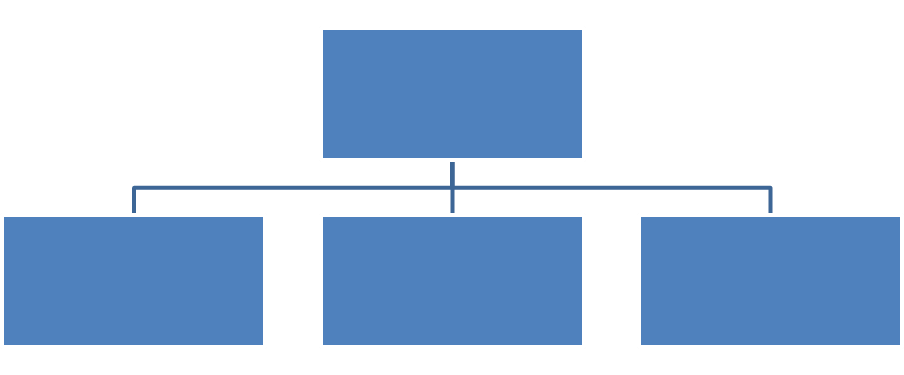 BİLGİ VE TEKNOLOJİK KAYNAKLARBirimin bilişim sisteminin faaliyetlere katkısına, karşılaşılan sorunlara, faaliyet raporu döneminde bilişim sisteminde yapılan değişikliklere, bilişim sisteminin diğer birim bilişim sistemleri ile uyumuna ve bilgi paylaşımına yer verilir.YAZILIMLAR 3.1.1  Kullanılan Yazılımlar ve Yönetim Bilgi SistemleriÜniversitemiz faaliyetlerinde kullanılan yazılımlarla ilgili bilgilere yer verilecektir. (Tüm birimler birimlerinde kullanılan yazılımları yazacaklardır. Ayrıca Akademik birimler bölüm başkanlıklarında başka bir yazılım kullanılıp kullanılmadığını belirleyerek tabloyu doldurmalıdır.)Tablo 9: Kullanılan Yazılımlar ve Yönetim Bilgi Sistemleri BİLGİSAYAR ALT YAPISI VE AĞ SİSTEMLERİ3.2.1  Bilgisayar SayılarıBirimin faaliyetlerinde kullanılan bilgisayar sayıları taşınır kayıtlarında yer alan bilgisayar sayıları ile tutarlı olarak belirtilir.Tablo 10: Bilgisayar SayılarıDİĞER TEKNOLOJİK KAYNAKLARTablo 11: Diğer Teknolojik KaynaklarİNSAN KAYNAKLARIPersonel SayısıTablo 12: Personel SayılarıPersonelin Katıldığı Eğitimler(Tüm birimler tarafından doldurulacaktır.)Tablo 13: Personelin Katıldığı EğitimlerSUNULAN HİZMETLEREĞİTİM HİZMETLERİ Engelli Öğrenci Sayısı(Sağlık Kültür ve Spor Daire Başkanlığı tarafından doldurulacaktır.)Tablo 14: Engelli Öğrenci SayısıÖĞRENCI VE PERSONELE SUNULAN YEMEK VE SAĞLIK HIZMETLERI5.2.1. Sağlık HizmetleriBu Bölüm Sağlık Kültür ve Spor Daire Başkanlığı tarafından doldurulacak olup, Mediko Sosyal Merkezi tarafından sunulan hizmetler detaylı olarak belirtilecektir.Tıbbi Cihaz Sayıları(Sadece Sağlık Kültür ve Spor Daire Başkanlığı tarafından doldurulacaktır.)Tablo 15: Tıbbi Cihaz SayılarıSunulan Sağlık Hizmetleri(Sadece Sağlık Kültür ve Spor Daire Başkanlığı tarafından doldurulacaktır.)Tablo 16: Mediko Sosyal VerileriYemek HizmetleriTablo 17: Yemek Hizmeti Süresi ve Yararlanan Kişi SayısıÖĞRENCİLERE SAĞLANAN BURS İMKANLARI Sağlanan Bursların NiteliğiTablo 18: Sağlanan Bursların Niteliği Yemek Bursundan Yararlanan Bursiyer Sayısı(Sağlık Kültür ve Spor Daire Başkanlığı tarafından doldurulacaktır.)Tablo 19: Yemek Bursundan Yararlanan Bursiyer Sayısı Kısmi Zamanlı Öğrenci Çalıştırma Programı (Sağlık Kültür ve Spor Daire Başkanlığı tarafından doldurulacaktır.)Tablo 20: Kısmi Zamanlı Öğrenci Çalıştırma Programı Öğrenci SayılarıDİĞER HİZMETLER Kültür ve Sanat HizmetleriBu bölüm SAĞLIK KÜLTÜR VE SPOR DAİRE BAŞKANLIĞI tarafından doldurulacak olup, 2017 yılı içerisinde gerçekleştirilen kültür ve sanat etkinliklerine ilişkin detaylı bilgilere yer verilecektir. Bu kapsamda gerçekleştirilen kurum içi ve kurum dışı etkinlikler tablolaştırılarak eklenecektir.(Sağlık Kültür ve Spor Daire Başkanlığı tarafından doldurulacaktır.)Tablo 21: Spor Klüpleri(Sağlık Kültür ve Spor Daire Başkanlığı tarafından doldurulacaktır.)Tablo 22: Spor Klüpleri Etkinlikleri(Sağlık Kültür ve Spor Daire Başkanlığı tarafından doldurulacaktır.)Tablo 23: Kültür Klüpleri(Sağlık Kültür ve Spor Daire Başkanlığı tarafından doldurulacaktır.)Tablo 24: Kültür Klüpleri EtkinlikleriİDARİ HİZMETLERBu kısımda idarenin veya harcama biriminin görev, yetki ve sorumlulukları çerçevesinde faaliyet dönemi içerisinde yerine getirdiği hizmetlere özet olarak yer verilecektir.  Satın Alma İşlemleriTablo 25: 4734 Sayılı Kanun Kapsamında Yıl İçinde Yapılan Satın Alma İşlemleriTablo 26: 4734 Sayılı Kanun Kapsamında Yıl İçinde Yapılan İhale İşlemleriYÖNETİM VE İÇ KONTROL SİSTEMİ(Birimin atama, satın alma, ihale gibi karar alma süreçleri, yetki ve sorumluluk yapısı, mali yönetim, harcama öncesi kontrol sistemine ilişkin yer alan tespit ve değerlendirmeler yer alır.(İç kontrol ve Risk Yönetimi Sistemi kapsamında birimde yapılan çalışmalar ve çalışmaların uygulanma düzeyi hakkında bilgi verilir.)FAALİYETLERE İLİŞKİN BİLGİ VE DEĞERLENDİRMELERPERFORMANS BİLGİLERİFAALİYET VE PROJE BİLGİLERİ HEDEF GERÇEKLEŞME BİLGİLERİBilindiği üzere 2017 yılında ödenek tahsisleri Stratejik Yönetim Bilgi Sistemi üzerinden birimlerin sorumlu oldukları hedef ve faaliyetleri doğrultusunda gerçekleştirilmiştir.Bu kapsamda, 2017 yılında birimlerin sorumlulukları dahilindeki hedef ve faaliyetleri kapsamında gerçekleştirdikleri çalışmalar aşağıdaki tabloda belirtilecektir.Biriminizin 2017 yılı faaliyetlerini Stratejik Yönetim Bilgi Sistemindeki bilgilere uygun olarak yazınız.Tablo 27 : Hedef Gerçekleşme BilgileriTablo 28 : Mutfağa ilişkin BilgilerTablo 29 : 2547 Sayılı Kanunun 39. Mad. Göre Yurt İçinde Görevlendirilen ÖğrencilerTablo 30 : 2547 Sayılı Kanunun 39. Mad. Göre Yurt Dışında Görevlendirilen ÖğrencilerKURUMSAL KABİLİYET VE KAPASİTENİN DEĞERLENDİRİLMESİ 	Kamu İdarelerinde Hazırlanacak Faaliyet Raporları Hakkında Yönetmeliğin 18. maddesinin “Kurumsal Kabiliyet ve Kapasitenin Değerlendirilmesi:” başlığı altında yer alan “Orta ve uzun vadeli hedeflere ulaşılabilmesi sürecinde; teşkilat yapısı, organizasyon yeteneği, teknolojik kapasite gibi unsurlar açısından içsel bir durum değerlendirmesi yapılarak idarenin üstün ve zayıf yanlarına yer verilir” hükmü uyarınca doldurulacaktır.	(GZFT analizi, kurumun mevcut durumunu ve geleceğini etkileyebilecek, içsel durumunu ve onu çevreleyen dışsal faktörleri tahlil etmek için kullanılan yöntemlerden biridir. Bir anlamda, mevcut durumun tüm yönleriyle, iç ve dış dinamiklerin de göz önünde bulundurulmasıyla, fotoğrafının çekilmesidir.)GÜÇLÜ YÖNLERİMİZSahip olduğunuz avantajlar nelerdir?Neleri iyi yaparsınız?Hangi kaynaklara kolay ulaşım imkanlarınız var?Dışarıdan bakanlar, sizin hangi yönlerinizi kuvvetli görür?Soruları göz önünde bulundurularak doldurulacaktır.ZAYIF YÖNLERİMİZGeliştirmeniz gereken –mükemmel olmayan - yönleriniz nelerdir?Neleri kötü yaparsınız?Nelerden kaçınmalısınız?Soruları göz önünde bulundurularak doldurulacaktır.FIRSATLARIMIZİyi fırsatlar nerede ve nasıl bulunur?Etrafınızda gelişmekte olan süreçler ve eğilimler nelerdir?Soruları göz önünde bulundurularak doldurulacaktır.TEHDİTLERİMİZİlerlemenizin önündeki engeller nedir?Daha iyi ve daha başarılı olmanın koşulları değişiyor mu? Size zarar verici faktörler nelerdir?Soruları göz önünde bulundurularak doldurulacaktır.DEĞERLENDİRMEYukarıda belirttiğiniz hususlar çerçevesinde;Güçlü olduğumuz noktaları nasıl değerlendirebilir, kullanabiliriz?Zayıf olduğumuz noktaları nasıl güçlendirebilir veya etkisiz kılabiliriz?Fırsatları en iyi nasıl değerlendirebiliriz?Tehditlere karşı nasıl bir savunma sistemi kurmalıyız?Gibi konulardaki değerlendirmelerin belirtilmesi gerekmektedir.ÖNERİ VE TEDBİRLER	Kamu İdarelerinde Hazırlanacak Faaliyet Raporları Hakkında Yönetmeliğin 18. Maddesinin “Öneri ve Tedbirler” başlığı altında yer alan “Faaliyet yılı sonuçları ile genel ekonomik koşullar, bütçe imkânları ve beklentiler göz önüne alınarak, idarenin gelecek yıllarda faaliyetlerinde yapmayı planladığı değişiklik önerilerine, hedeflerinde meydana gelecek değişiklikler ile karşılaşabileceği risklere ve bunlara yönelik alınması gereken tedbirlere yer verilir.” hükmü gereğince doldurulacaktır.HAZIRLAYANAdı ve Soyadı		:Ünvanı			:Telefonu		:İmza			:(Raporu Hazırlayan Personelin Bilgileri Yazılacaktır.)İÇ KONTROL GÜVENCE BEYANI	Harcama yetkilisi olarak yetkim dâhilinde; bu raporda yer alan bilgilerin güvenilir, tam ve doğru olduğunu beyan ederim.	Bu raporda açıklanan faaliyetler için idare bütçesinden harcama birimimize tahsis edilmiş kaynakların etkili, ekonomik ve verimli bir şekilde kullanıldığını, görev ve yetki alanım çerçevesinde iç kontrol sisteminin idari ve mali kararlar ile bunlara ilişkin işlemlerin yasallık ve düzenliliği hususunda yeterli güvenceyi sağladığını ve harcama birimimizde süreç kontrolünün etkin olarak uygulandığını bildiririm.	Bu güvence, harcama yetkilisi olarak sahip olduğum bilgi ve değerlendirmeler, iç kontroller, iç denetçi raporları ile Sayıştay raporları gibi bilgim dâhilindeki hususlara dayanmaktadır. 	Burada raporlanmayan, idarenin menfaatlerine zarar veren herhangi bir husus hakkında bilgim olmadığını beyan ederim.     (Yer-Tarih)Harcama YetkilisiİmzaAdı-SoyadıUnvanıBirimin AdıAdediAdediAdediAlanı (m2)Kapasite(kişi)Birimin AdıToplantı SalonuKonferans SalonuEğitim SalonuAlanı (m2)Kapasite(kişi)YerleşkelerSayısıSayısıKapalı Alanı (m2)Kapasitesi (Kişi)Safran YerleşkesiHukuk FakültesiYabancı Diller Yüksekokuluİlahiyat FakültesiMühendislik FakültesiArmutlu MYOTermal MYOÇınarcık MYOMerkez YerleşkeTOPLAMYerleşkelerSayısıSayısıKapalı Alanı (m2)Kapasitesi (Kişi)Safran YerleşkesiHukuk FakültesiYabancı Diller Yüksekokuluİlahiyat FakültesiMühendislik FakültesiArmutlu MYOTermal MYOÇınarcık MYOMerkez YerleşkeTOPLAMYerleşkelerSayısıSayısıKapalı Alanı (m2)Kapasitesi (Kişi)Safran YerleşkesiHukuk FakültesiYabancı Diller YOFidanlar Rektörlük BinasıMühendislik FakültesiArmutlu MYOTermal MYOÇınarcık MYOMerkez YerleşkeTOPLAMKullanım AmacıAdetAlan(m²)Kapasite(Kişi)Kulüp OdalarıMezun Öğrenciler Derneği OdasıAkademik/İdari Personel Dinleme OdasıEtüt/Çalışma OdalarıDiğer (Belirtilecektir)TOPLAMBina/Tesisin AdıBulunduğu YerleşkeAdetAçık Spor AlanlarıKapalı Spor AlanlarıToplam Alan (m2)TOPLAMAlt BirimOfis Sayısım2Kullanan Kişi SayısıYönetim OfisleriAkademik Personel Ofisleriİdari Personel OfisleriDiğer (belirtilecektir)ToplamKullanım AmacıAdetAlan (m²)Ambar AlanlarıArşiv AlanlarıDiğer (Depo, Hangar ve Çeşitli Tamirat Atölyeleri gibi belirtilecektir)TOPLAMYazılım/Yönetim Bilgi Sistemi AdıKullanım amacıKullanan BirimCinsiİdari AmaçlıEğitim AmaçlıMasaüstü BilgisayarDizüstü BilgisayarTabletDiğer (Belirtilecektir)ToplamCinsiİdari AmaçlıEğitim AmaçlıAkıllı TahtaProjeksiyonTepegözBarkod OkuyucuKimlik Baskı MakinesiOptik OkuyucuYazıcıFotokopi MakinesiFaksFotoğraf MakinesiKameralarTelevizyonlarTarayıcılarMüzik SetleriSes SistemiMikroskoplarUltrason CihazıDVD-ROMServerOmurga SwitchKenar SwitchGigabit SwitchHarici DiskFirewallWireless RouterTABLODA YER ALMAYAN TEKNOLOJİK KAYNAKLAR EKLENECEKTİRTABLODA YER ALMAYAN TEKNOLOJİK KAYNAKLAR EKLENECEKTİRTABLODA YER ALMAYAN TEKNOLOJİK KAYNAKLAR EKLENECEKTİRPersonel Ünvanı	SayıAkademik Personelİdari PersonelTOPLAMEğitimin KonusuHangi Kaynaktan Sağlandığı(Kurum İçi/Kurum Dışı)SüresiKatılan Personel SayısıPersonelin ÜnvanıToplamProgramın AdıI. ÖğretimI. ÖğretimI. ÖğretimII. ÖğretimII. ÖğretimII. ÖğretimToplamToplamGenel ToplamProgramın AdıErkekKızTop.ErkekKızTop.ErkekKızGenel ToplamLisans ProgramlarıLisansüstü ProgramlarıToplamCihazın AdıKullanım AmacıSayısıMediko-Sosyal Merkezi VerileriMediko-Sosyal Merkezi VerileriMediko-Sosyal Merkezi VerileriMediko-Sosyal Merkezi VerileriMediko-Sosyal Merkezi VerileriMediko-Sosyal Merkezi VerileriMediko-Sosyal Merkezi VerileriMediko-Sosyal PoliklinikHizmetleriMediko-Sosyal PoliklinikHizmetleriMediko-Sosyal PoliklinikHizmetleriMediko-Sosyal PoliklinikHizmetleriMuayene SayısıPersonelMediko-Sosyal PoliklinikHizmetleriMediko-Sosyal PoliklinikHizmetleriMediko-Sosyal PoliklinikHizmetleriMediko-Sosyal PoliklinikHizmetleriMuayene SayısıÖğrenciMediko-Sosyal PoliklinikHizmetleriMediko-Sosyal PoliklinikHizmetleriMediko-Sosyal PoliklinikHizmetleriMediko-Sosyal PoliklinikHizmetleriMuayene SayısıToplamMediko-Sosyal PoliklinikHizmetleriMediko-Sosyal PoliklinikHizmetleriMediko-Sosyal PoliklinikHizmetleriMediko-Sosyal PoliklinikHizmetleriSevk Edilen Hasta SayısıPersonelMediko-Sosyal PoliklinikHizmetleriMediko-Sosyal PoliklinikHizmetleriMediko-Sosyal PoliklinikHizmetleriMediko-Sosyal PoliklinikHizmetleriSevk Edilen Hasta SayısıÖğrenciMediko-Sosyal PoliklinikHizmetleriMediko-Sosyal PoliklinikHizmetleriMediko-Sosyal PoliklinikHizmetleriMediko-Sosyal PoliklinikHizmetleriSevk Edilen Hasta SayısıToplamMediko-Sosyal PoliklinikHizmetleriMediko-Sosyal PoliklinikHizmetleriMediko-Sosyal PoliklinikHizmetleriMediko-Sosyal PoliklinikHizmetleriMüşahadeye Alınan Hasta SayısıPersonelMediko-Sosyal PoliklinikHizmetleriMediko-Sosyal PoliklinikHizmetleriMediko-Sosyal PoliklinikHizmetleriMediko-Sosyal PoliklinikHizmetleriMüşahadeye Alınan Hasta SayısıÖğrenciMediko-Sosyal PoliklinikHizmetleriMediko-Sosyal PoliklinikHizmetleriMediko-Sosyal PoliklinikHizmetleriMediko-Sosyal PoliklinikHizmetleriMüşahadeye Alınan Hasta SayısıToplamLaboratuvar HizmetleriÖğrenciTetkiklerTaramaLaboratuvar HizmetleriÖğrenciTetkiklerBiyokimyaLaboratuvar HizmetleriPersonelTetkiklerHematolojik TetkiklerLaboratuvar HizmetleriPersonelTetkiklerHolter Tansiyon ÖlçümüLaboratuvar HizmetleriToplamTetkiklerUSGLaboratuvar HizmetleriToplamTetkiklerEKGLaboratuvar HizmetleriToplamTetkiklerToplamPansuman-Enjeksiyon HizmetleriPansuman-Enjeksiyon HizmetleriPansuman-Enjeksiyon HizmetleriPansuman-Enjeksiyon HizmetleriÖğrenciPansuman-Enjeksiyon HizmetleriPansuman-Enjeksiyon HizmetleriPansuman-Enjeksiyon HizmetleriPansuman-Enjeksiyon HizmetleriPersonelPansuman-Enjeksiyon HizmetleriPansuman-Enjeksiyon HizmetleriPansuman-Enjeksiyon HizmetleriPansuman-Enjeksiyon HizmetleriToplamPsikolojik Danışmanlık HizmetleriPsikolojik Danışmanlık HizmetleriPsikolojik Danışmanlık HizmetleriPsikolojik Danışmanlık HizmetleriÖğrenciPsikolojik Danışmanlık HizmetleriPsikolojik Danışmanlık HizmetleriPsikolojik Danışmanlık HizmetleriPsikolojik Danışmanlık HizmetleriPersonelPsikolojik Danışmanlık HizmetleriPsikolojik Danışmanlık HizmetleriPsikolojik Danışmanlık HizmetleriPsikolojik Danışmanlık HizmetleriToplamYemek Hizmetinden YararlananKişi Sayısı(Öğün)Ortalama Süresi(Gün)ÖğrenciPersonelToplamBursun NiteliğiBaşariGereksinimÖğrenci SayisiTOPLAMBursiyerin Bağlı Olduğu Okul Akademik BirimBursiyer SayısıToplam Bursiyer SayısıÖğrencinin Bağlı Olduğu OkulKontenjanToplamKulüp AdıÜye SayısıSpor Kulüplerine Üye Toplam Öğrenci SayısıEtkinliğin AdıKulüp AdıKulüp AdıÜye SayısıKültür Kulüplerine Üye Toplam Öğrenci SayısıEtkinliğin AdıKulüp AdıSatın Alma TürüSatın Alma TürüSayıTutarAçık İhaleAçık İhaleBelli İstekliler Arasında İhaleBelli İstekliler Arasında İhalePazarlık Usulü21/aPazarlık Usulü21/bPazarlık Usulü21/dPazarlık Usulü21/ePazarlık Usulü21/fDoğrudan Temin22/aDoğrudan Temin22/bDoğrudan Temin22/cDoğrudan Temin22/dDoğrudan Temin22/eDMODMOTOPLAMTOPLAMİhale Türüİhale KonusuTutarıFaaliyet Kodu Faaliyet AdıFaaliyet Kapsamında Birim Tarafından Yapılan ÇalışmalarBeklenenin altında ya da üstünde gerçekleşen göstergeler ve sapma nedenleriMutfağa İlişkin BilgilerMutfağa İlişkin BilgilerKapalı Alan (m2)Günlük Yemek Üretim Kapasitesi (Tabldot)BölümKongre Toplantı Seminer İsmiKatılım ŞekliÖğrenciBölümKongre Toplantı Seminer İsmiKatılım ŞekliÖğrenci